           Rabbits Class Medium Term Planning for Maths Summer Term 1 2023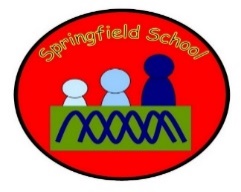 FocusDifferentiated ActivitiesDifferentiated ActivitiesDifferentiated ActivitiesCategorisingWeeks 1 and 2Put objects into containers and take them out againExploring sets of objectsMatching object to photoSorting coloursSorting tasksSorting plates / bowls / cutleryIdentify the category – What are all of these?Show me (symbols board)3D ShapesWeeks 3 and 4Watch 3D shape songsMatch shape to photoMatch shapes to symbolMatch shape to shape – in a taskSort shapes into sets.Sort shapes into sets.Begin to name shapes. Identify same shape on a symbols board.Number (counting)Week 5 and 6Matching – numeral and amount(structured tasks)	Matching amounts to numbers – independent play activity.Matching to different configurations.Sort the cards into piles of the same. 	Counting objects and matching the numeral.Show a numeral and child gives the requested amount.Counting objects and matching the numeral.